Our School UniformGirls 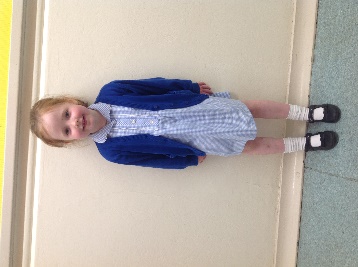 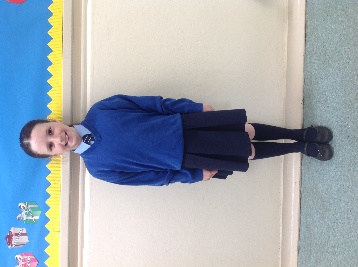 Navy skirt, pinafore, trousersBlue blouseNavy/white striped tie*Royal blue V-neck pullover or cardiganNavy knee socks/tightsSummer-blue/white checked summer dressBoys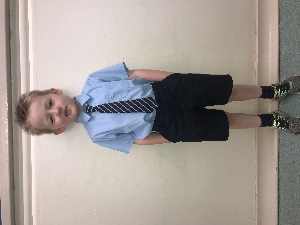 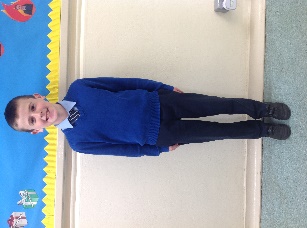 Navy trousersBlue shirtRoyal blue V-neck pullover Navy/white striped tie*Summer –navy shorts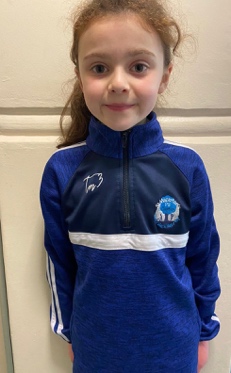 P.E. Uniform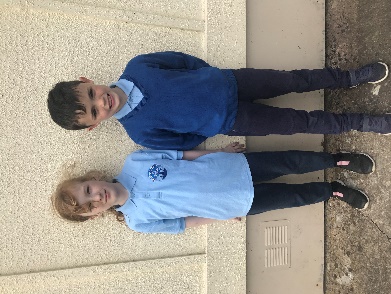 Plain navy tracksuit bottoms Blue polo shirt with school crest ¼ zip hoodie with crest (order through school)*available in school